VIEUX sur 5 concours aux 3 premiers inscrits de 250 à 500 km au choix de l'amateurRègles pour ces championnats - Prix par 4 – 100 pigeons minimum engagés – au plus de prix et moins de points                   Formule:                       A retourner à la fédération de la 1e région pour le 27 SEPTEMBRE 2020 dernierplace x 1000/ nb de pigeons           délai cachet de la poste faisant foi ou pour le 30 septembre par mail les résultats                                                         doivent être joints et les places surlignées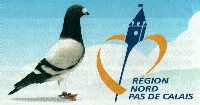 FEDERATION COLOMBOPHILEDE LA PREMIERE REGIONNom : ……………………………………………………………………..Prénom : …………………………………………………………….........Adresse : …………………………………………………………………Société : …………………………………. Tél …………………………Mail : …………………………………………………………………….CHAMPIONNAT DEMI FOND 2020 (obligatoire : 5 amateurs et 100 pigeons) DateLieuDistanceEngagésPlace 1e Place 2e Place 3e Pts du 1r Pts du 2èPts du 3ePts total1 AN sur 5 concours aux 3 premiers inscrits de 250 à 500 km au choix de l'amateur1 AN sur 5 concours aux 3 premiers inscrits de 250 à 500 km au choix de l'amateur1 AN sur 5 concours aux 3 premiers inscrits de 250 à 500 km au choix de l'amateur1 AN sur 5 concours aux 3 premiers inscrits de 250 à 500 km au choix de l'amateur1 AN sur 5 concours aux 3 premiers inscrits de 250 à 500 km au choix de l'amateur1 AN sur 5 concours aux 3 premiers inscrits de 250 à 500 km au choix de l'amateur1 AN sur 5 concours aux 3 premiers inscrits de 250 à 500 km au choix de l'amateur1 AN sur 5 concours aux 3 premiers inscrits de 250 à 500 km au choix de l'amateur1 AN sur 5 concours aux 3 premiers inscrits de 250 à 500 km au choix de l'amateur1 AN sur 5 concours aux 3 premiers inscrits de 250 à 500 km au choix de l'amateur1 AN sur 5 concours aux 3 premiers inscrits de 250 à 500 km au choix de l'amateurDateLieuDistanceEngagésPlace 1erPlace 2ePlace 3ePts du 1rPts du 2ePts du 3ePts totalJEUNES sur 3 concours aux 5 premiers inscrits au-dessus de 250 km au choix de l’amateurJEUNES sur 3 concours aux 5 premiers inscrits au-dessus de 250 km au choix de l’amateurJEUNES sur 3 concours aux 5 premiers inscrits au-dessus de 250 km au choix de l’amateurJEUNES sur 3 concours aux 5 premiers inscrits au-dessus de 250 km au choix de l’amateurJEUNES sur 3 concours aux 5 premiers inscrits au-dessus de 250 km au choix de l’amateurJEUNES sur 3 concours aux 5 premiers inscrits au-dessus de 250 km au choix de l’amateurJEUNES sur 3 concours aux 5 premiers inscrits au-dessus de 250 km au choix de l’amateurJEUNES sur 3 concours aux 5 premiers inscrits au-dessus de 250 km au choix de l’amateurJEUNES sur 3 concours aux 5 premiers inscrits au-dessus de 250 km au choix de l’amateurJEUNES sur 3 concours aux 5 premiers inscrits au-dessus de 250 km au choix de l’amateurJEUNES sur 3 concours aux 5 premiers inscrits au-dessus de 250 km au choix de l’amateurDateLieuDistanceEngagésPlace 1erPlace 2ePlace 3ePlace 4e Place 5e Pts TotalChampionnat DEBUTANTSRéservé aux colombophiles de moins de 3 ans de première licence maximum aux 5 premiers inscrits sur 3 concours au choix de l’amateur soit en pigeonneaux, soit en pigeons d’1 an, soit en pigeons vieux. 1 seule catégorie autorisée pour les résultats. Concours général et quelle que soit la distance / minimum 10 amateurs par concours Championnat DEBUTANTSRéservé aux colombophiles de moins de 3 ans de première licence maximum aux 5 premiers inscrits sur 3 concours au choix de l’amateur soit en pigeonneaux, soit en pigeons d’1 an, soit en pigeons vieux. 1 seule catégorie autorisée pour les résultats. Concours général et quelle que soit la distance / minimum 10 amateurs par concours Championnat DEBUTANTSRéservé aux colombophiles de moins de 3 ans de première licence maximum aux 5 premiers inscrits sur 3 concours au choix de l’amateur soit en pigeonneaux, soit en pigeons d’1 an, soit en pigeons vieux. 1 seule catégorie autorisée pour les résultats. Concours général et quelle que soit la distance / minimum 10 amateurs par concours Championnat DEBUTANTSRéservé aux colombophiles de moins de 3 ans de première licence maximum aux 5 premiers inscrits sur 3 concours au choix de l’amateur soit en pigeonneaux, soit en pigeons d’1 an, soit en pigeons vieux. 1 seule catégorie autorisée pour les résultats. Concours général et quelle que soit la distance / minimum 10 amateurs par concours Championnat DEBUTANTSRéservé aux colombophiles de moins de 3 ans de première licence maximum aux 5 premiers inscrits sur 3 concours au choix de l’amateur soit en pigeonneaux, soit en pigeons d’1 an, soit en pigeons vieux. 1 seule catégorie autorisée pour les résultats. Concours général et quelle que soit la distance / minimum 10 amateurs par concours Championnat DEBUTANTSRéservé aux colombophiles de moins de 3 ans de première licence maximum aux 5 premiers inscrits sur 3 concours au choix de l’amateur soit en pigeonneaux, soit en pigeons d’1 an, soit en pigeons vieux. 1 seule catégorie autorisée pour les résultats. Concours général et quelle que soit la distance / minimum 10 amateurs par concours Championnat DEBUTANTSRéservé aux colombophiles de moins de 3 ans de première licence maximum aux 5 premiers inscrits sur 3 concours au choix de l’amateur soit en pigeonneaux, soit en pigeons d’1 an, soit en pigeons vieux. 1 seule catégorie autorisée pour les résultats. Concours général et quelle que soit la distance / minimum 10 amateurs par concours Championnat DEBUTANTSRéservé aux colombophiles de moins de 3 ans de première licence maximum aux 5 premiers inscrits sur 3 concours au choix de l’amateur soit en pigeonneaux, soit en pigeons d’1 an, soit en pigeons vieux. 1 seule catégorie autorisée pour les résultats. Concours général et quelle que soit la distance / minimum 10 amateurs par concours Championnat DEBUTANTSRéservé aux colombophiles de moins de 3 ans de première licence maximum aux 5 premiers inscrits sur 3 concours au choix de l’amateur soit en pigeonneaux, soit en pigeons d’1 an, soit en pigeons vieux. 1 seule catégorie autorisée pour les résultats. Concours général et quelle que soit la distance / minimum 10 amateurs par concours Championnat DEBUTANTSRéservé aux colombophiles de moins de 3 ans de première licence maximum aux 5 premiers inscrits sur 3 concours au choix de l’amateur soit en pigeonneaux, soit en pigeons d’1 an, soit en pigeons vieux. 1 seule catégorie autorisée pour les résultats. Concours général et quelle que soit la distance / minimum 10 amateurs par concours Championnat DEBUTANTSRéservé aux colombophiles de moins de 3 ans de première licence maximum aux 5 premiers inscrits sur 3 concours au choix de l’amateur soit en pigeonneaux, soit en pigeons d’1 an, soit en pigeons vieux. 1 seule catégorie autorisée pour les résultats. Concours général et quelle que soit la distance / minimum 10 amateurs par concours DateLieuDistanceEngagésPlace 1erPlace 2e Place 3Place 4ePlace 5ePts total